What? So What? Now What?What did you learn?So what are some scholarships you are interested in?Now what are your next steps?CAREERTECH SCHOLARSHIPSCareerTech provides several types of aid including scholarships, grants, long-term loans, and work-study assistance. Students must first fill out the FAFSA (Free Application for Student Aid) before applying. For more information visit: https://oklahoma.gov/careertech.htmlScholarship CollectionsTuition WaiverEach scholarship has different specific requirements.Check out the list of scholarships available.https://oklahoma.gov/careertech/educators/stem/career-planning/tuition-scholarships.htmlOklahoma CareerTech Foundation ScholarshipsThese are for College and Technology Center Students.https://oklahoma.gov/careertech/about/foundation/scholarships.htmlStudent AidFinancial aid is available for several careers. For example:CosmetologistsAuto Body Repair TechniciansWeldersEngineersLPNsAircraft MechanicsComputer Systems AdministratorsCheck out this link for more information:  https://oklahoma.gov/careertech/students/student-aid.htmlJOB CORPSLearn and earn! Job Corps programs provide housing, meals, medical care, and a living allowance for students while they train for a career. Job Corps is free for eligible students and is funded by the federal government. Job Corps can also help students earn their high school diploma. They provide an in-depth career plan, on-the-job training, and job placement.About Job CorpsStudents must be 16-24 and a low-income student.Oklahoma has 3 Job Corps locations: Guthrie, Tahlequah, and Tulsa. There are other Job Corps locations all over the country.Job Corps provide:in-depth career planon-the-job trainingjob placement assistancehousingfoodhealth and dental carebiweekly living allowancebasic uniform and equipment for career trainingacademic tutorsTraining programs are available in the following industries:Advanced ManufacturingAutomotive and Machine RepairConstructionFinance and BusinessHealth CareHomeland SecurityHospitalityInformation TechnologyRenewable Resources and EnergyTransportationHow to join Job Corps: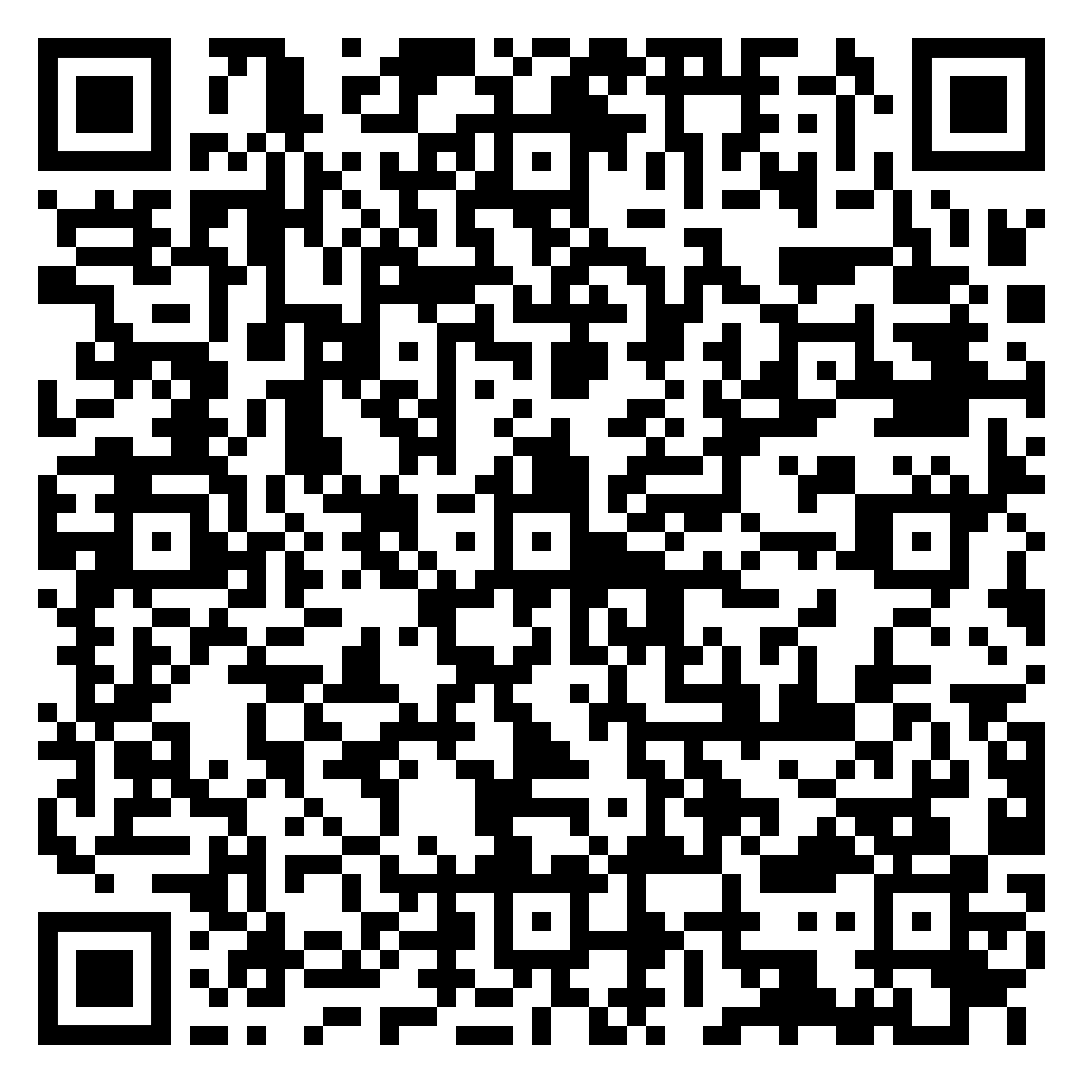 Fill out the MyJobCorps Express Interest Tool using the QR Code.Visit: https://www.jobcorps.gov/REGISTERED APPRENTICESHIPSEarn while you learn! Apprenticeships provide paid on-the-job training along with classroom instructions. Registered Apprenticeship programs allow you to obtain relevant workplace experience, skills, and credentials while being paid.What you need to know:Apprentices are usually students from 16-24 years of age.Apprenticeship opportunities are offered through an employer or program sponsor.Apprenticeships are all inclusive, including students with disabilities.Most apprenticeship programs provide supplemental classroom education and college credit.Apprentices earn a nationally recognized credential.These programs are jobs from day one and can provide family-sustaining wages.Programs available:Advanced ManufacturingAgricultureCare Economy (Social Services and Education)ConstructionCybersecurityEnergyFinancial ServicesHealthcareHospitalityInformation TechnologyPharmacy TechnologyPlumbingPublic ServiceTelecommunicationsTransportation (Truck Driving)And so much more!Next Steps:Visit: https://www.apprenticeship.gov/Search for opportunities using the Apprenticeship Finder and apply directly with the employer or program sponsor. https://www.apprenticeship.gov/apprenticeship-job-finderMILITARY PATHWAYSStudents who serve in the Army, Navy, Air Force, Coast Guard, Marine Corps, or Space Force can receive tuition assistance to pay for college. Contact local recruiters for more information. All scholarships have physical standards that are required to be met. Some scholarships may require the student to take the ASVAB test (Armed Services Vocational Aptitude Battery). Students can be deployed while attending college.Army (ROTC)ROTC scholarship can cover either tuition and fees, or room and board, and each comes with money for living and books.Your achievements and grades determine if you’ll be awarded a scholarship, not financial aid.You will be obligated to serve eight years in the Army service with requirements for active duty in the Army or Army Reserves.Air Force ROTC (AFROTC)/Space ForcePays 100% college tuition and authorized fees at any public or private institution with an Air Force ROTC detachment.SAT composite of 1240 or ACT composite of 26.Cumulative GPA of 3.0 or higher.Must pass a Department of Defense Medical Examination Review Board and Physical Fitness Assessment.If scholarship is accepted, you will be obligated to serve in the U.S. Air Force or Space Force.Navy (NROTC) and Marine Corps ROTCSeveral scholarship programs, for specific career paths, that help pay for college life before starting a career in the Navy. You will enter the Navy as a Commissioned Officer, with a 3–5-year commitment to serving.The Navy does offer a Navy ROTC Marine Option Scholarship.SAT composite score of 1000 and an ACT composite score of 22.National GuardThey offer many assistance programs that help tuition costs and other educational expenses.Counseling programs to help students with college-level exams, standardized tests, and other career-based testing.OKLAHOMA’S PROMISEOklahoma’s Promise allows students who meet certain income, academic, and conduct requirements to earn a scholarship. This scholarship provides a full tuition waiver at two-year or four-year public colleges and many CareerTech centers in Oklahoma. It provides partial tuition at private colleges and some career training programs. It does not cover fees, books, housing, or meals. For more information visit: https://www.okhighered.org/okpromise/To enroll in the Oklahoma’s Promise Program, your student must be:Must be an Oklahoma resident.Students must apply while in 8th-11th grade.Students must have a 2.5 GPA overall AND in the courses required for Oklahoma’s Promise when they graduate high school.Parent’s federal adjusted gross income does not exceed:$60,000 or less with 1 or 2 dependent children.$70,000 or less with 3 or 4 dependent children.$80,000 or less with 5 or more dependent children.Special income provisions may apply to:Children adopted from certain court-ordered custody and children in the custody of court-appointed legal guardians.Social security benefits based on the disability or death of the student’s parent(s).For High School Seniors:Keep record of your grades in the required courses.Fill out the FAFSA (Free Application for Student Aid). This is required.If you have moved schools, check to make sure your counselor has you on file as for Oklahoma’s Promise. This allows Oklahoma’s Promise to ensure they send your paperwork to the correct school.After final grades are posted, your school will complete the Oklahoma’s Promise Program Verification form and submit it with your transcripts.You will be notified in writing if you are eligible.It is your responsibility to inform the college or university that you are an Oklahoma’s Promise student.DEPARTMENT OF DEFENSEScience, Mathematics, and Research for Transformation (SMART) is a Department of Defense scholarship program for STEM students. They offer scholarships for undergraduate, masters, and doctoral programs in STEM degrees. The Department of Defense supports 21 different STEM disciplines.For more information visit: https://www.smartscholarship.org/smartWhat you need to knowStudents need a minimum of a cumulative GPA of 3.0 on a 4.0 scale.Students need to be able to complete at least one summer internship.Scholarships are for a minimum of one year and a maximum of five years, depending on the degree.This is a one-for-one commitment, for every year of funding received you must commit to working for the Department of Defense for at least one year as a civilian employee. This guarantees a job out of college.STEM DisciplinesAeronautical and Astronautical EngineeringBiosciencesBiomedical EngineeringChemical EngineeringChemistryCivil EngineeringCognitive, Neural, and Behavioral SciencesComputer and Computational Sciences and Computer EngineeringElectrical EngineeringEnvironmental SciencesGeosciencesIndustrial and Systems EngineeringInformation SciencesMaterials Science and EngineeringMathematicsMechanical EngineeringNaval Architecture and Ocean EngineeringNuclear EngineeringOceanographyAnd moreResources:Apprenticeship, O. of. (2023, May 12). Apprenticeship.gov. https://www.apprenticeship.gov/ Army National Guard. (n.d.). https://www.nationalguard.com/education-programs CareerTech. (n.d.). https://oklahoma.gov/careertech.htmlCollege education opportunities in the Navy. College Education Opportunities in the Navy | Navy.com. (n.d.). https://www.navy.com/education-opportunities Job Corps: Careers Begin here. Job Corps | Careers Begin Here. (n.d.). https://www.jobcorps.gov/ ROTC scholarships. goarmy.com. (n.d.). https://www.goarmy.com/careers-and-jobs/find-your-path/army-officers/rotc/scholarships.html?gclid=CjwKCAjwx_eiBhBGEiwA15gLN_WUcdaukGpY9QXCVhRkyYcaQEKRL4xgS8C2DkN4kWZS-mozzQHHzxoCqTUQAvD_BwE&gclsrc=aw.ds Smart scholarship-for-service program. DoD STEM Scholarships & Grants - SMART Scholarship. (n.d.-a). https://www.smartscholarship.org/smart U.S. Air Force ROTC. (2023, May 4). https://www.afrotc.com/ What is Oklahoma’s promise? Oklahoma’s Promise. (n.d.). https://www.okhighered.org/okpromise/ ScholarshipQR CodeNotesOklahoma’s Promise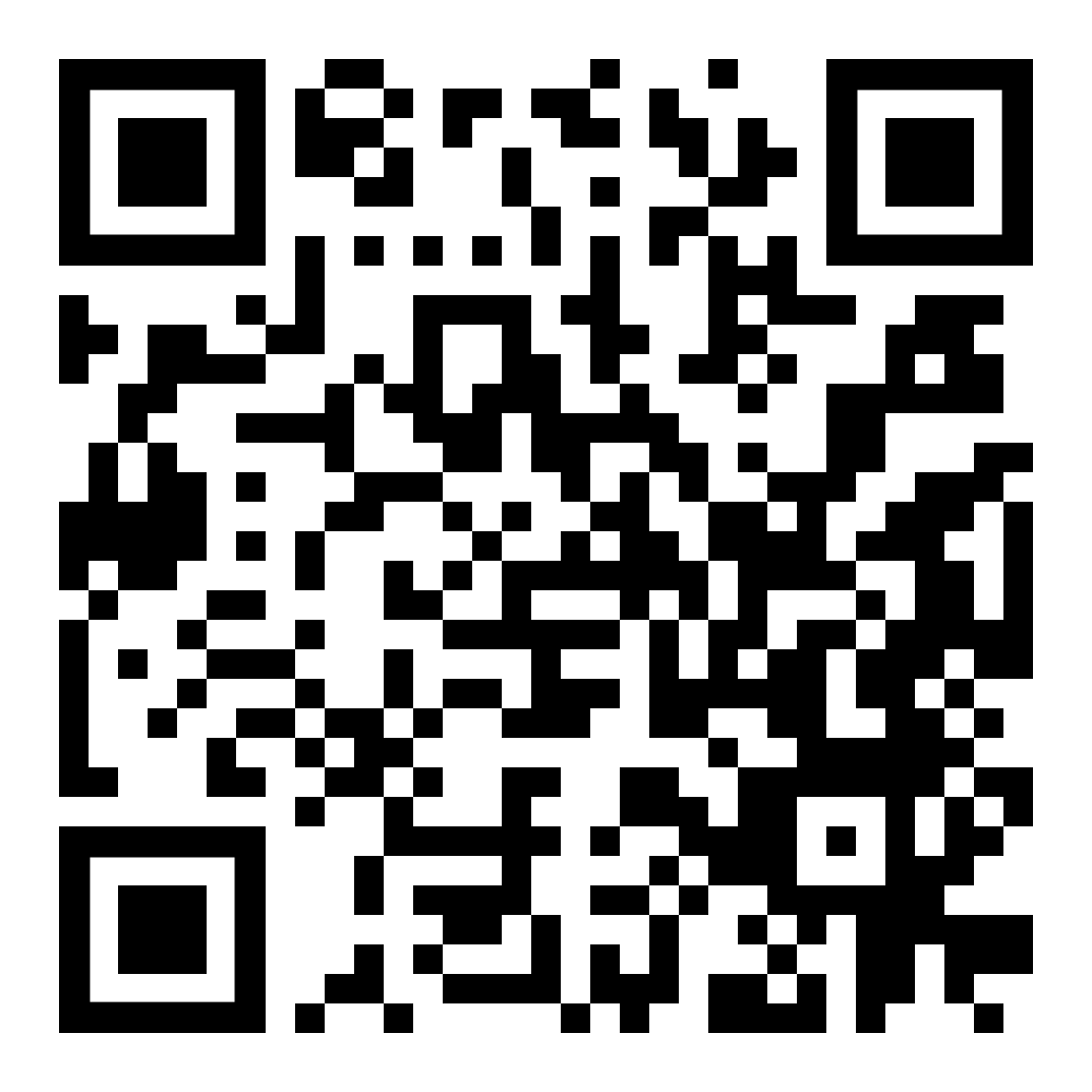 Oklahoma CareerTech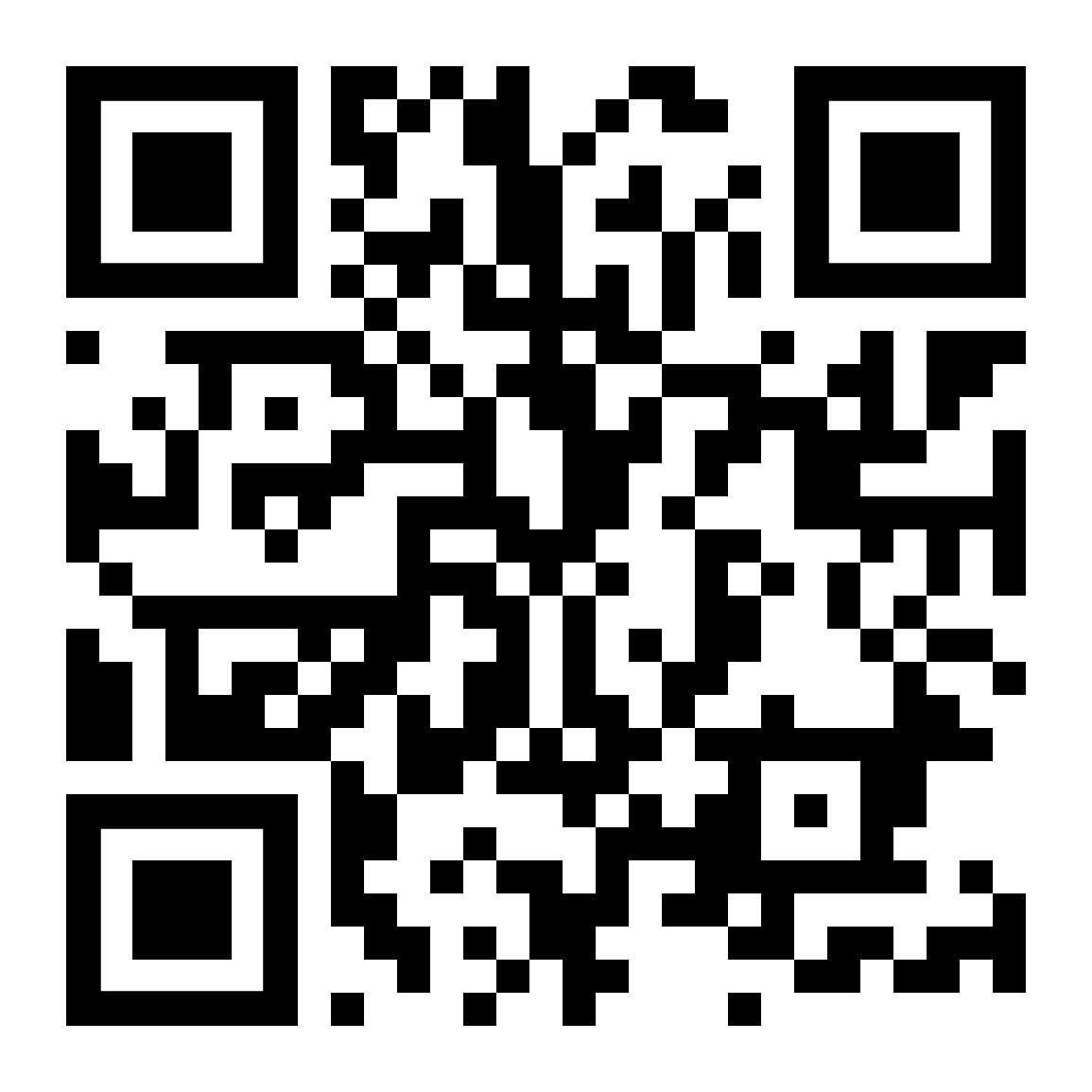 Job Corps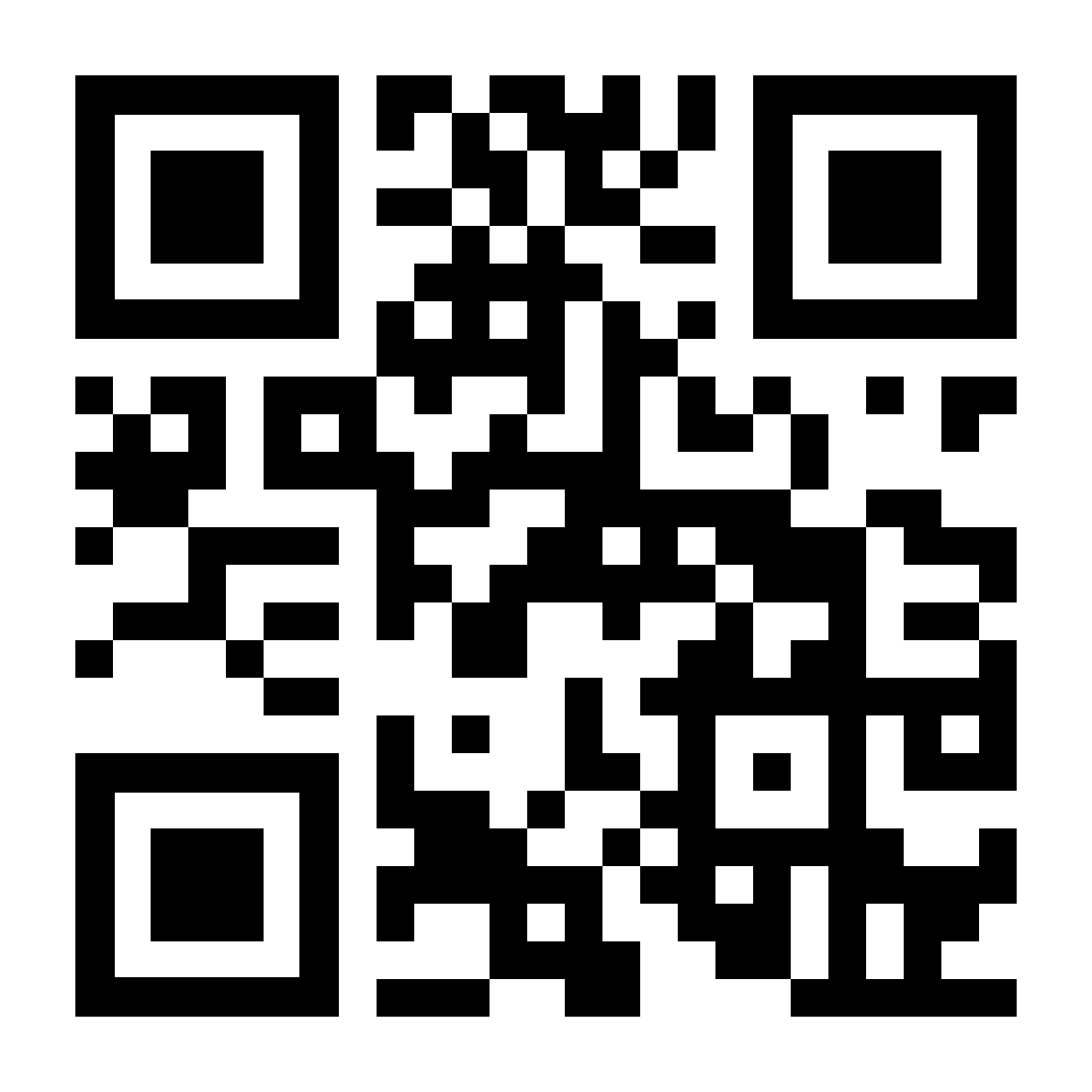 Apprenticeship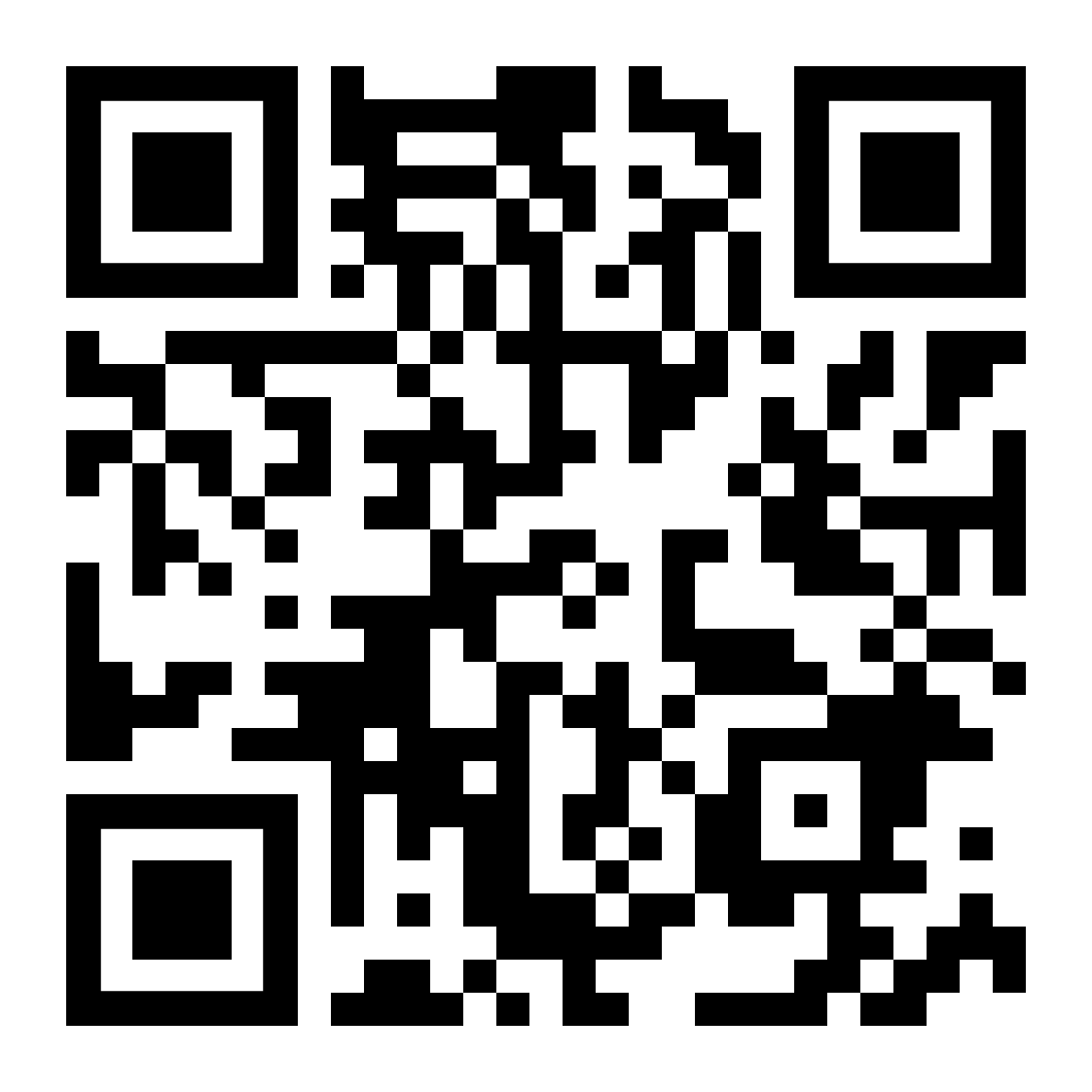 Army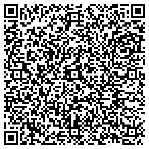 Air Force/Space Force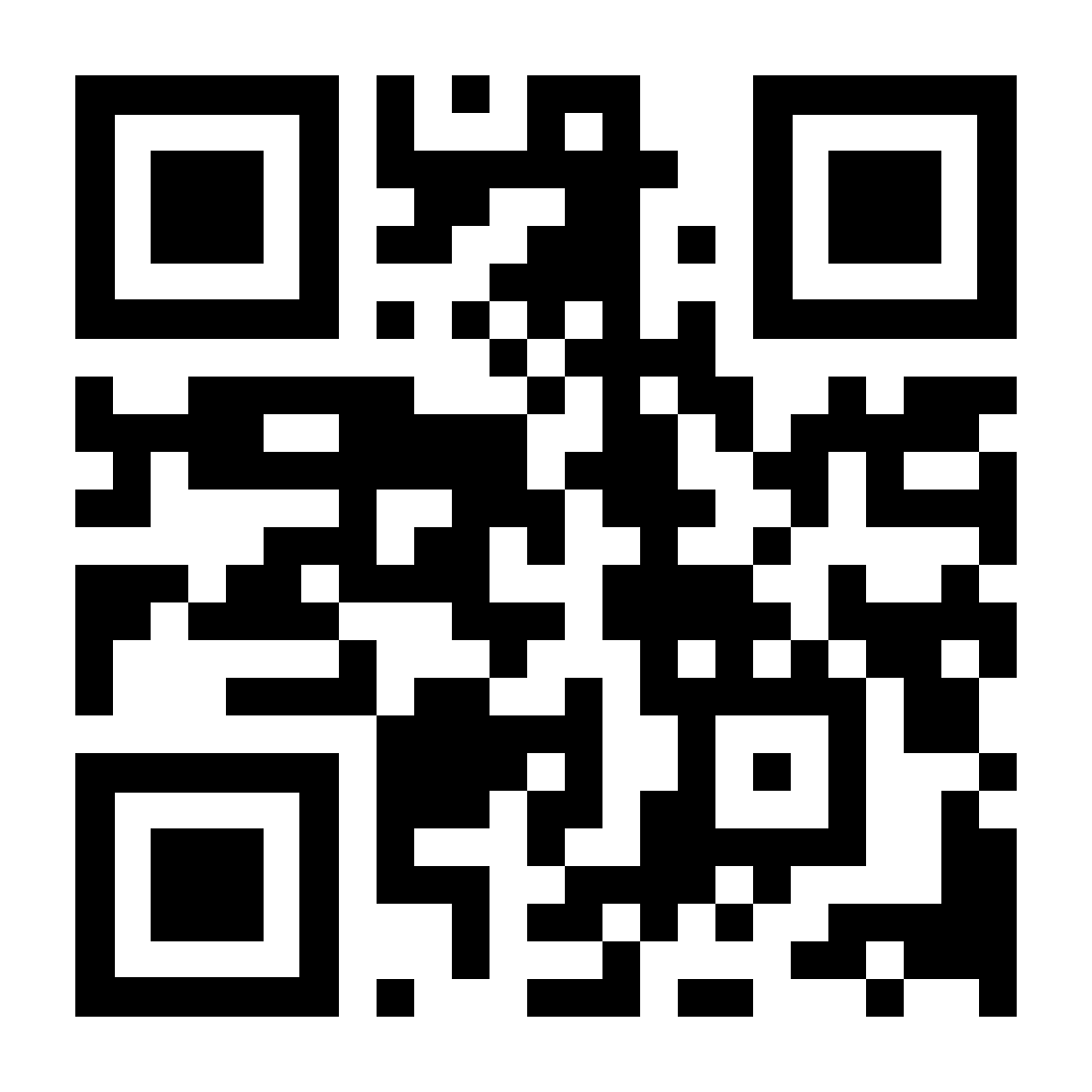 Navy/Marine Corps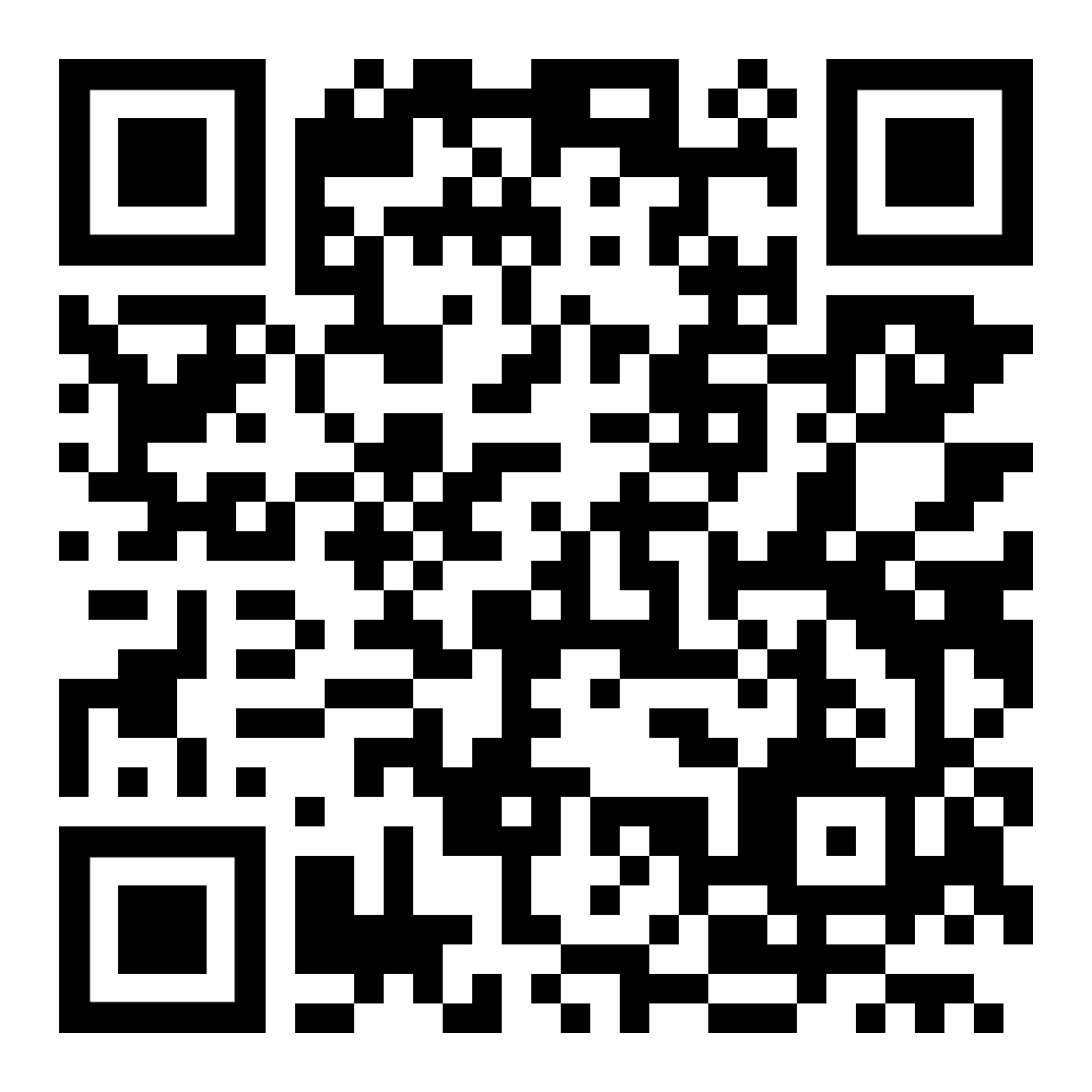 National Guard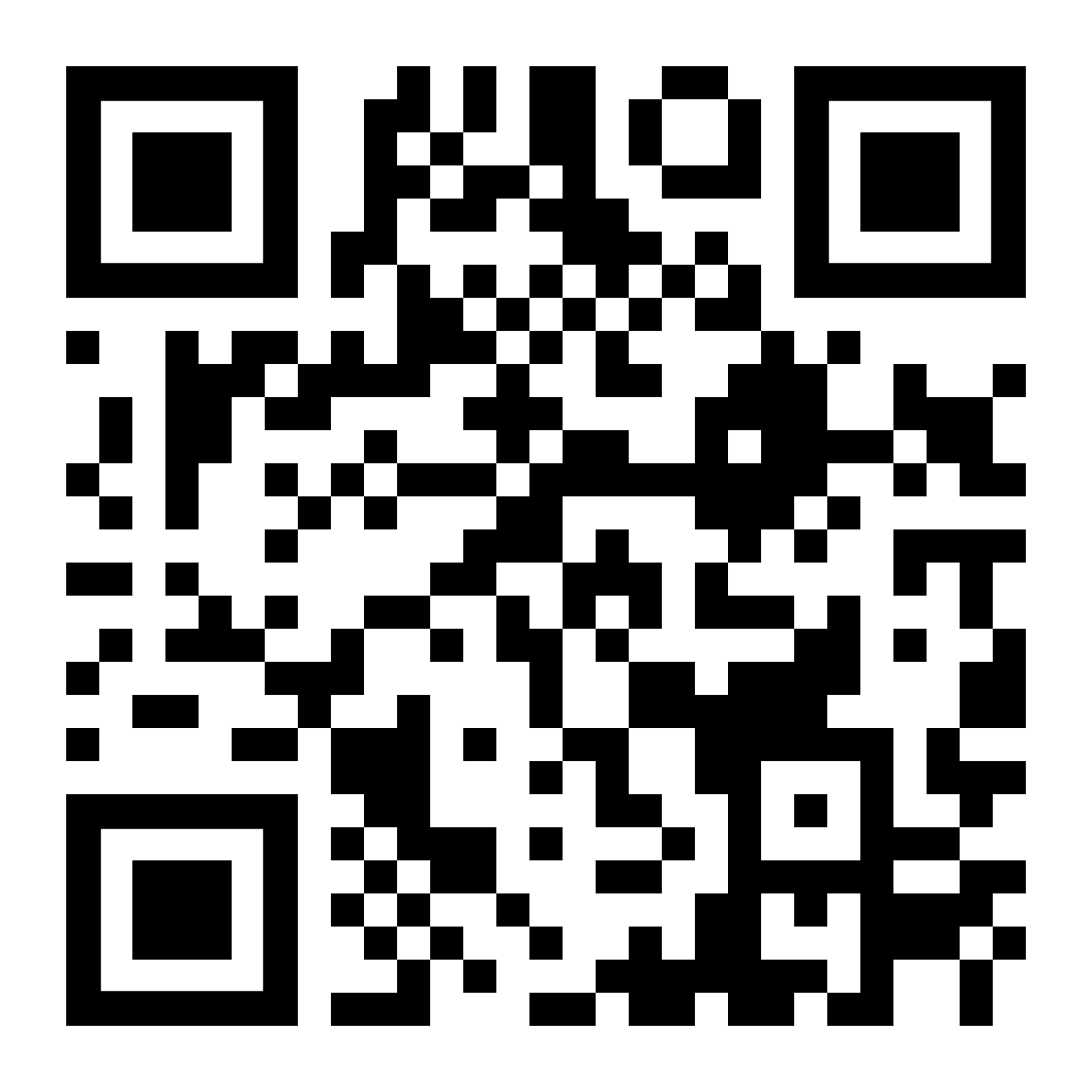 Department of Defense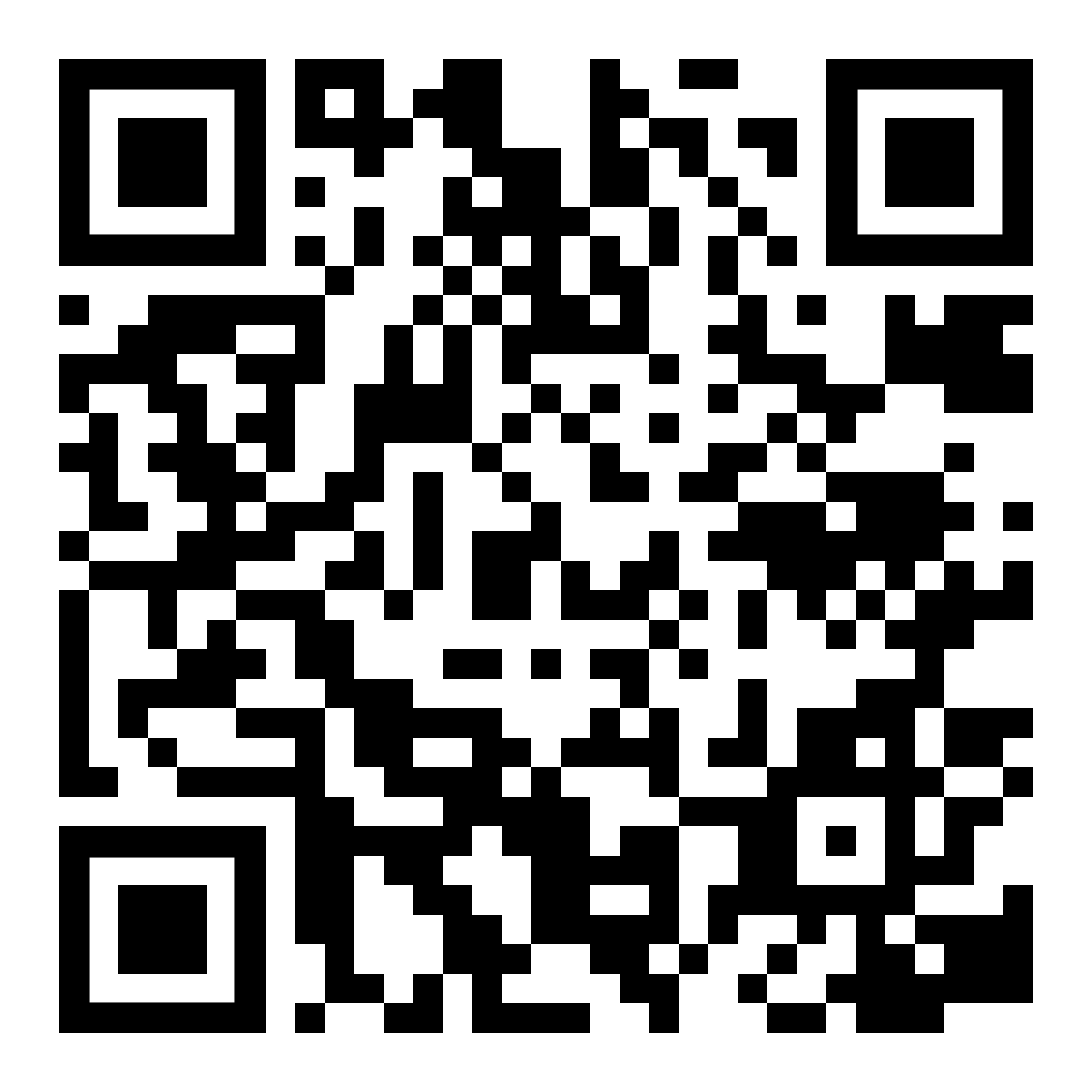 